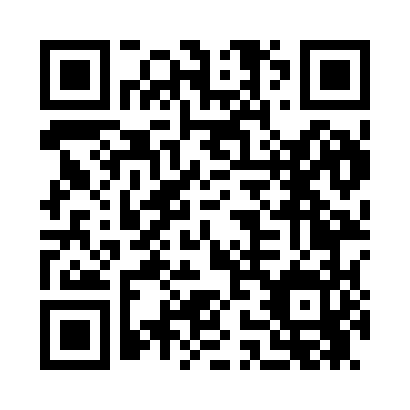 Prayer times for United, Louisiana, USAMon 1 Jul 2024 - Wed 31 Jul 2024High Latitude Method: Angle Based RulePrayer Calculation Method: Islamic Society of North AmericaAsar Calculation Method: ShafiPrayer times provided by https://www.salahtimes.comDateDayFajrSunriseDhuhrAsrMaghribIsha1Mon4:536:101:114:468:129:292Tue4:536:111:114:468:129:293Wed4:546:111:114:478:129:294Thu4:546:121:124:478:119:295Fri4:556:121:124:478:119:296Sat4:556:121:124:478:119:287Sun4:566:131:124:478:119:288Mon4:566:131:124:488:119:289Tue4:576:141:124:488:119:2710Wed4:586:141:124:488:109:2711Thu4:586:151:134:488:109:2712Fri4:596:151:134:488:109:2613Sat5:006:161:134:488:109:2614Sun5:006:161:134:498:099:2515Mon5:016:171:134:498:099:2516Tue5:026:181:134:498:099:2417Wed5:026:181:134:498:089:2418Thu5:036:191:134:498:089:2319Fri5:046:191:134:498:079:2220Sat5:056:201:134:498:079:2221Sun5:056:201:134:508:069:2122Mon5:066:211:144:508:069:2023Tue5:076:221:144:508:059:2024Wed5:086:221:144:508:059:1925Thu5:096:231:144:508:049:1826Fri5:096:231:144:508:049:1727Sat5:106:241:144:508:039:1728Sun5:116:241:134:508:029:1629Mon5:126:251:134:508:029:1530Tue5:126:261:134:508:019:1431Wed5:136:261:134:508:009:13